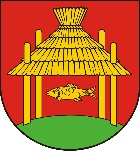 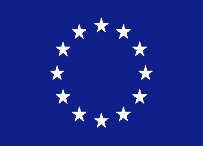 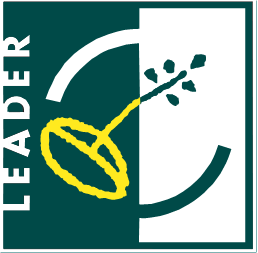 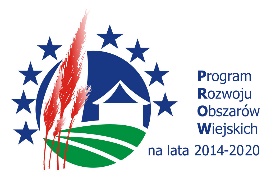 Informacja o braku przynależności Wykonawcy do grupy kapitałowej/Lista podmiotów należących do tej samej grupy kapitałowej, o której mowa w art. 24 ust. 2 pkt 5 ustawy Prawo zamówień publicznych*dla zamówienia publicznego pn. „Przebudowa świetlic wiejskich oraz tworzenie miejsc                                     aktywnego wypoczynku  w Gminie Kołbiel|”    Wykonawca:Przystępując do udziału w postępowaniu o udzielenie zamówienia publicznego informujemy zgodnie z art. 26 ust. 2d pzp, że:Nie należymy do grupy kapitałowej, o której mowa w art. 24 ust. 2 pkt 5 pzp w rozumieniu ustawy z dnia 16 lutego 2007 r. o ochronie konkurencji i konsumentów (Dz. U. nr 50, poz. 331 ze zm.)*Należymy do grupy kapitałowej i załączamy do oferty listę podmiotów należących do tej samej grupy kapitałowej w rozumieniu ustawy z dnia 16 lutego 2007 r. o ochronie konkurencji i konsumentów (Dz. U. nr 50, poz. 331 ze zm.)* (w przypadku przynależności do grupy kapitałowej należy wypełnić poniższą tabelę lub załączyć listę podmiotów należących do tej samej grupy kapitałowej).*właściwe wybraćMiejscowość…………………………………, dnia……………………………………………………………………………………………………..(podpis osoby uprawnionej do reprezentowania wykonawcy)Nr sprawy:Załącznik nr 6 do siwz………………………………………….                 (pieczęć wykonawcy)Lp.Pełna nazwa(y) Wykonawcy(ów)Adres(y) Wykonawców1.2.Lp.Nazwa podmiotuAdres podmiotu1.2.